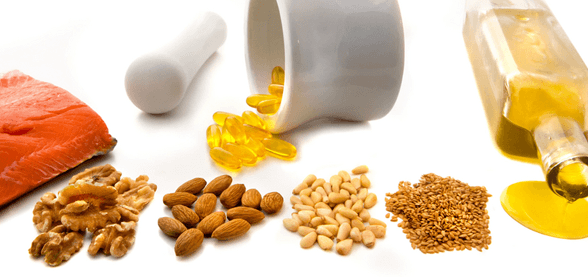 Omega 3 – A zsír, amire szüksége van a szervezetnek!Fotó: www.gymbeam.huAz Omega 3 az esszenciális zsírsavak közé tartozik, amelyekre a szervezetnek szüksége van, de nem képes előállítani. A szervezetnek azért égetően fontos, mert az omega-3 zsírsavból, hasznos, élettanilag kedvező hatású EPA és DHA keletkezik a szervezetben. Az igaz, hogy ezeket az esszenciális zsírsavakat táplálékon keresztül is be lehet juttatni a szervezetbe, például néhány növényi olajból, magvakból és tengeri halakból. Azonban azt több statisztika és tanulmány is bizonyítja, hogy hazánkban rendkívül alacsony a tengeri halak fogyasztása. Ennek több oka is lehet: ezeknek az ételeknek az ára, de van, aki nem szereti a tengeri herkentyűket. Szerencsére már nagyon jó minőségben elérhetőek táplálék kiegészítők is. Arra fontos odafigyelni a kiválasztásánál, hogy akkor érhető el optimális hatást, ha napi 250 mg EPA és DHA-t viszünk be. Kinek és mikor ajánlott az Omega 3:ha a fent említett ételekből keveset fogyasztunkha romlik a látásha előfordulnak memóriazavarokdiéta eseténaktív sport eseténha a családban előfordult szív – és érrendszeri megbetegedésa szezonális allergiával járó kellemetlen tüneteket is enyhíthetibetegség után immunerősítésreáltalános immunerősítés céljábólFontos megjegyezni, hogy ezek a termékek halakból származó összetevőket tartalmaz(hat)nak és olyan üzemekben készítik, ahol egyéb allergizáló alapanyagokat is használnak. Így aki erre érzékeny, tájékozódjon a termék vásárlása előtt. Jó egészséget mindenkinek!Ez az írás is  a „Humán kapacitások fejlesztése a Kunszentmiklósi járásban” című, „EFOP-1.5.3-16-2017-00072” azonosító számú projekt keretein belül készült, amelynek követésével mindenki kihozhatja magából a maximumot.További érdekes tartalmak olvashatóak a www.sportelmenyekbacsban.hu weboldalon.